DECLARAÇÃO DE INEXISTÊNCIA DE CONFLITO DE INTERESSES            Os autores abaixo assinados do manuscrito intitulado “Autopercepção de saúde em adolescentes: prevalência e associação com fatores de risco cardiovascular” declaram a Revista Brasileira de Atividade Física e Saúde a inexistência de conflito de interesses em relação ao presente artigo.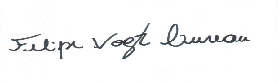 Felipe Vogt Cureau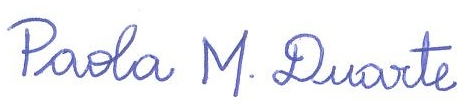 Paola Marques Duarte 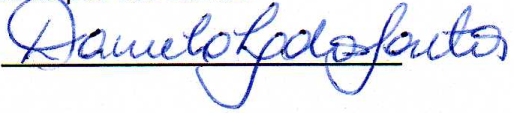 Daniela Lopes dos Santos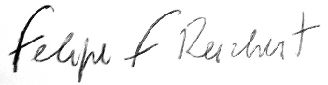 Felipe Fossati Reichert
Porto Alegre, RS, 27 de novembro.